ΠΡΟΣΚΛΗΣΗ ΥΠΟΒΟΛΗΣ ΟΙΚΟΝΟΜΙΚΩΝ  ΠΡΟΣΦΟΡΩΝ ΓΙΑ ΔΙΔΑΚΤΙΚΗ ΕΠΙΣΚΕΨΗ ΣΤΗ ΘΕΣΣΑΛΟΝΙΚΗ (ΑΝΤ/ΚΟ ΒΕΛΟΣ)Το  Γυμνάσιο Αξιού προκηρύσσει διαγωνισμό για την κατάθεση προσφορών από ενδιαφερόμενα τουριστικά γραφεία με ισχύουσα άδεια λειτουργίας από τον Ε.Ο.Τ., σχετικά με την πραγματοποίηση διδακτικής επίσκεψης στη Θεσσαλονίκη (Αντιτορπιλικό ΒΕΛΟΣ), σύμφωνα με την Υ.Α. 33120/ΓΔ4/28-02-2017 του Υπουργείου Παιδείας (ΦΕΚ 681/τ.Β΄/06-03-2017), άρθρο 4, §3. Υπενθυμίζεται ότι με βάση την κείμενη νομοθεσία, πριν την αναχώρηση θα προηγηθεί έλεγχος των λεωφορείων από την Τροχαία.ΧΑΡΑΚΤΗΡΙΣΤΙΚΑ ΣΤΟΙΧΕΙΑ ΕΚΔΡΟΜΗΣΠροορισμός: Θεσσαλονίκη (περιοχή Μεγάρου Μουσικής)Χρόνος: Παρασκευή 15 / 11 / 2019 Προβλεπόμενη διάρκεια: 09:00΄ (αναχώρηση, χώρος σχολείου) - 14:00΄ (άφιξη στο σχολείο)Προβλεπόμενος αριθμός συμμετεχόντων (μαθητές): 145 μαθητές Αριθμός συνοδών καθηγητών, συμπεριλαμβανομένου του αρχηγού: 8Υποχρεωτική ασφάλιση αστικής ευθύνης σύμφωνα με την κείμενη νομοθεσία.                                                                                                                                      Ο Διευθυντής                                                                                                                            Δημήτριος Καρυτόπουλος                                                                                                                             ΠΕ03 ΜαθηματικόςΑΝΑΡΤΗΤΕΑ ΣΤΟ ΔΙΑΔΙΚΤΥΟ                       (ΑΝΑΚΟΙΝΟΠΟΙΗΣΗ)  Ημερομηνία: 06/11/2019  Αρ. Πρ.: 308ΠΡΟΣ:Δ/ΝΣΗ Δ/ΒΑΘΜΙΑΣ ΕΚΠ/ΣΗΣ ΔΥΤ. ΘΕΣ/ΚΗΣ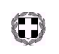 